附件1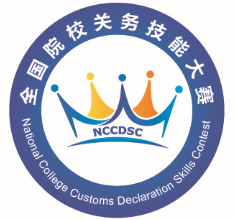 2017年全国院校关务技能大赛报名和查询系统操作指南参赛队报名第一步：访问官网官网地址： http://www.myiccb.com/第二步：进入报名系统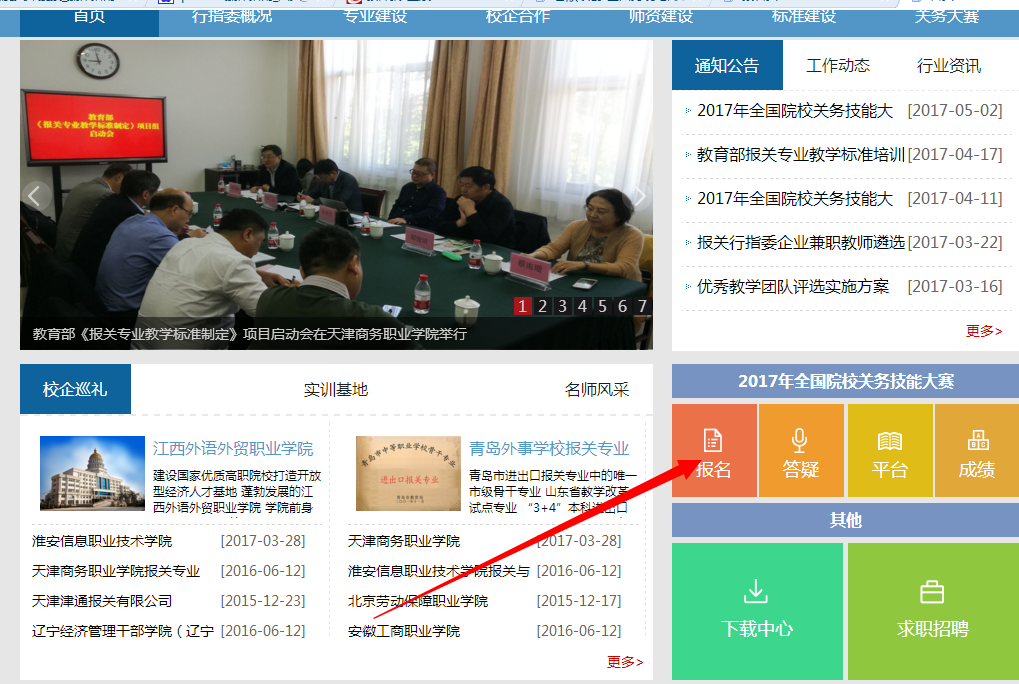 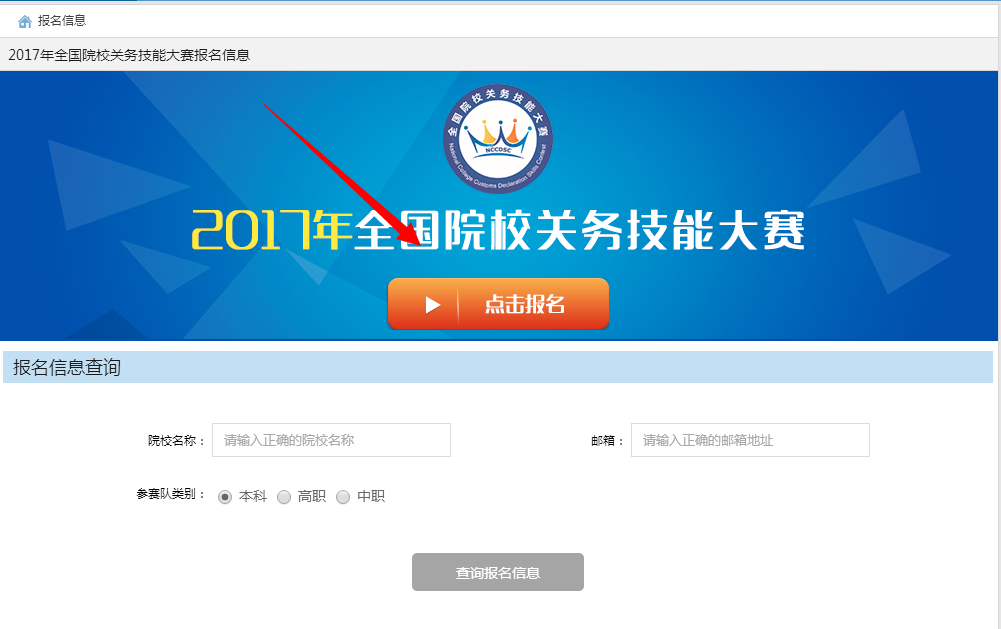 第三步：填写参赛院校报名信息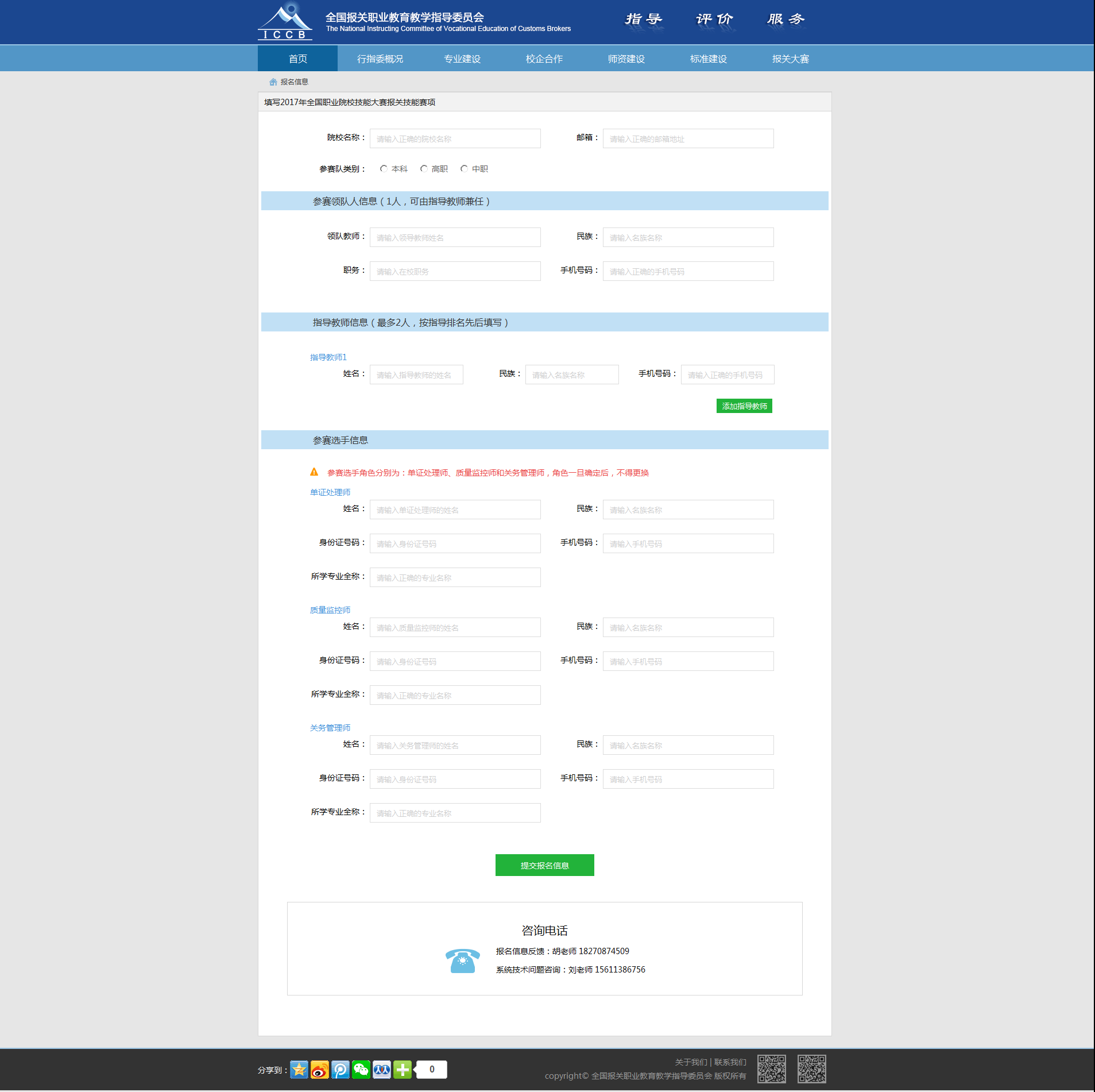 请参考输入框提示输入参赛院校报名信息,报名信息输入完成后，点击提交报名信息。院校名称：请输入院校全称邮箱：请输入正确电子邮箱格式，例如：9868856@qq.com/185126541@163.com等参赛类别：参赛类别分别为：本科，高职，中职三种类别，请根据当前所需进行勾选（注：每种类别只能报名一次）职务：请输入在校职务，没有职务就填“无”民族：请输入民族名称。如，汉族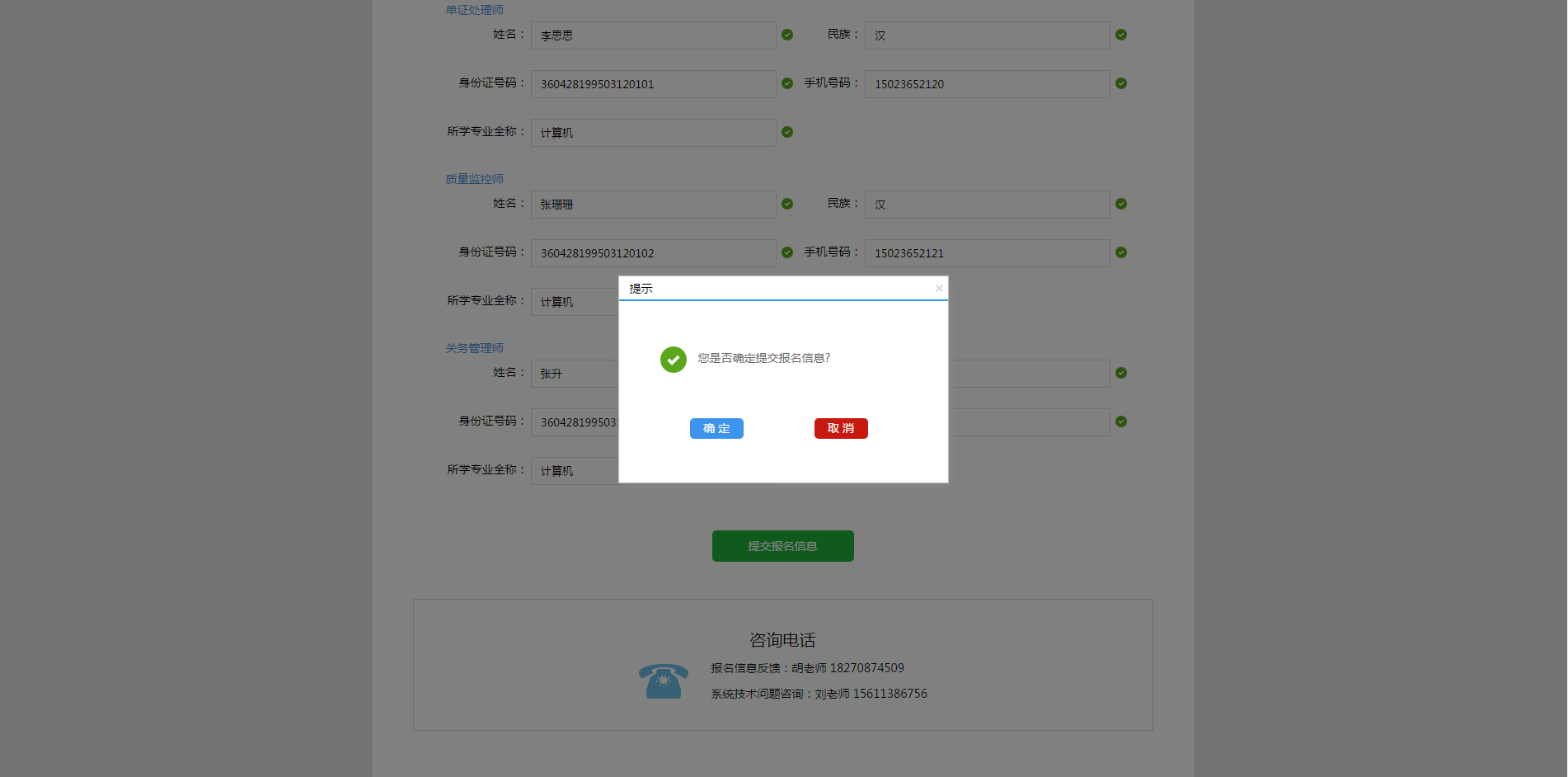 提交报名信息后，页面弹框提示“是否提交报名信息”点击取消可继续填写，点击确认直接提交审核。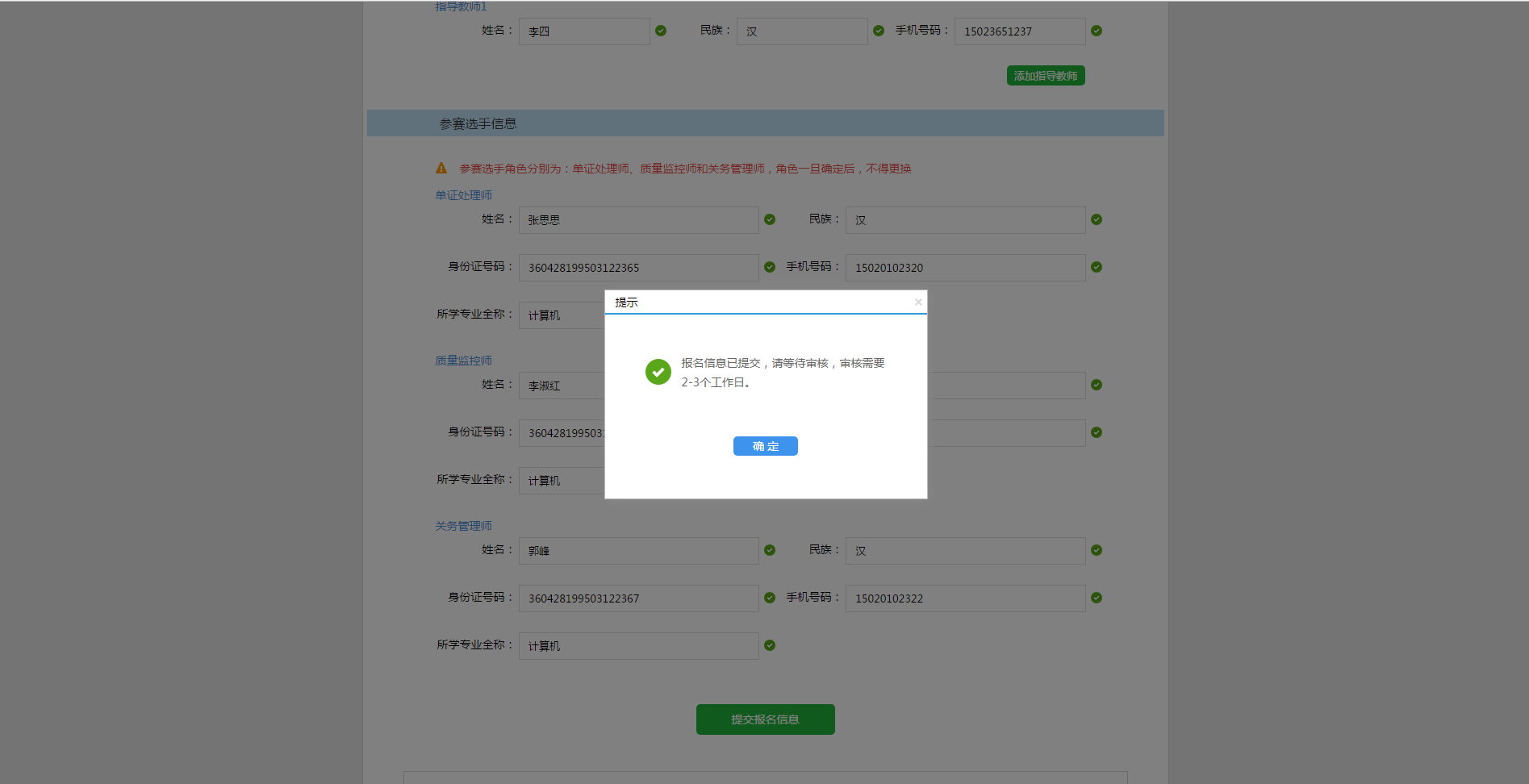 点击“确认”后，会收到系统提示“报名信息已提交，请等待审核，审核需要1-2个工作日“，审核通过后会系统会发送邮件至参赛院校所填写的电子邮箱中，如图：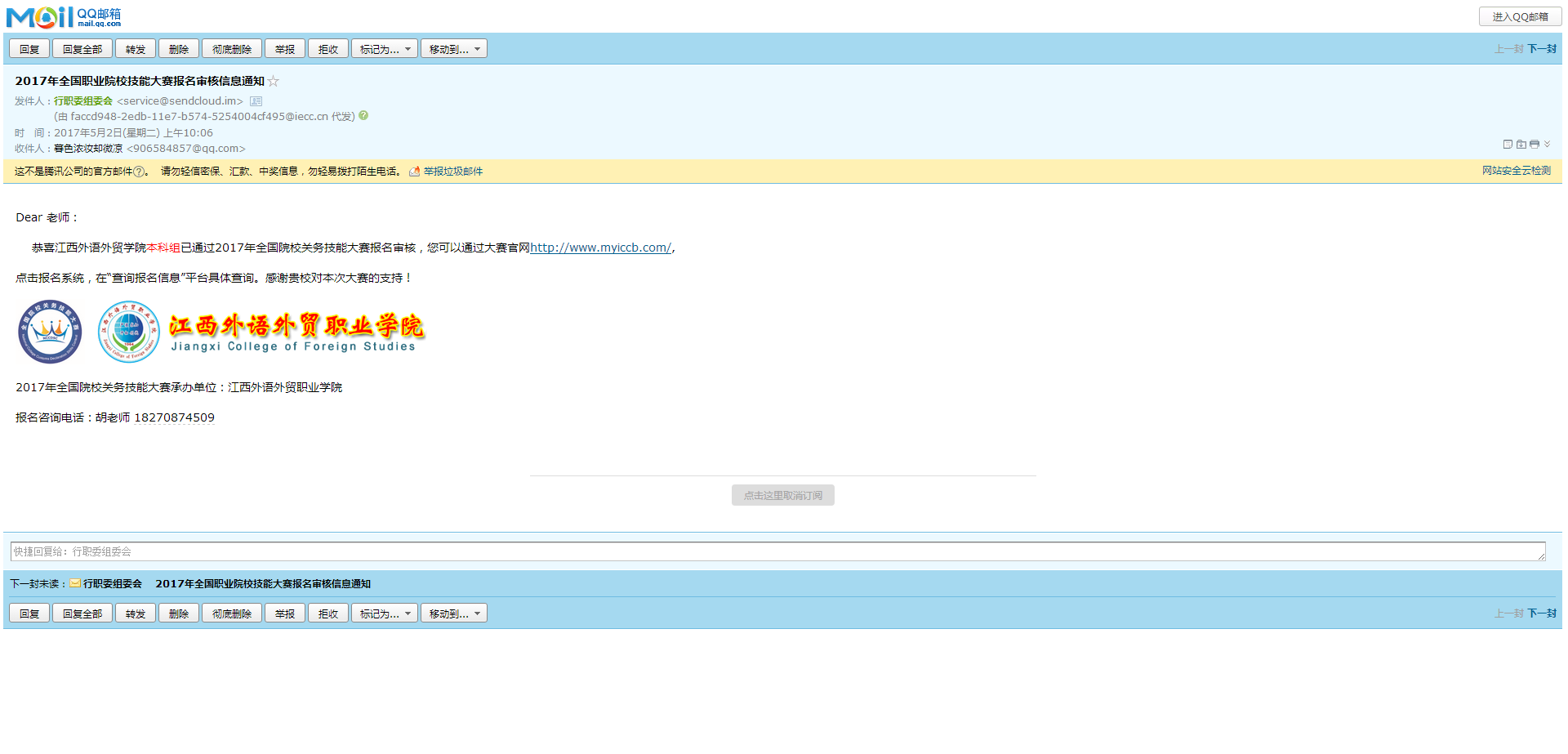 如果审核失败，请通过查询通道对信息进行修改。报名信息查询第一步：进入报名系统第二步： 报名信息查询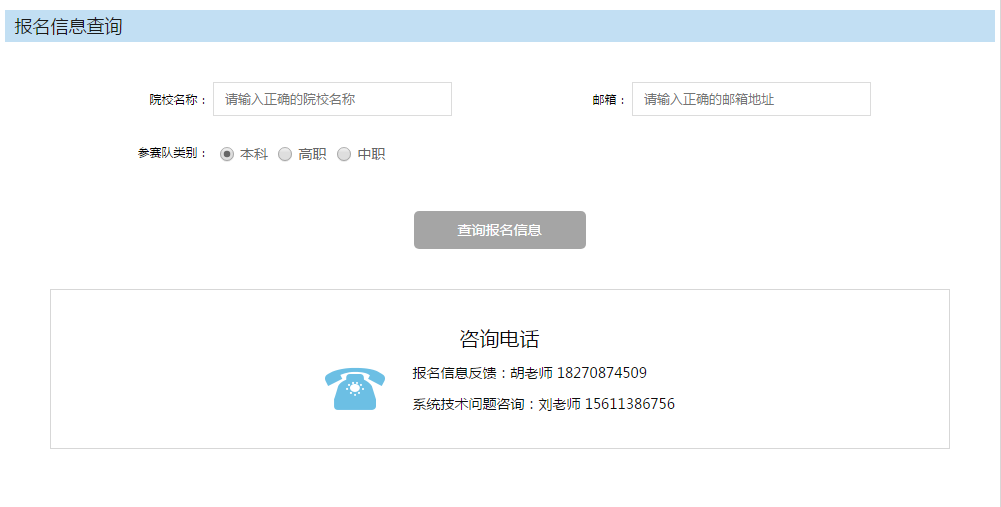 输入对应的院校名称、邮箱账号，并选择相应的参赛队类型，点击“查询报名信息”。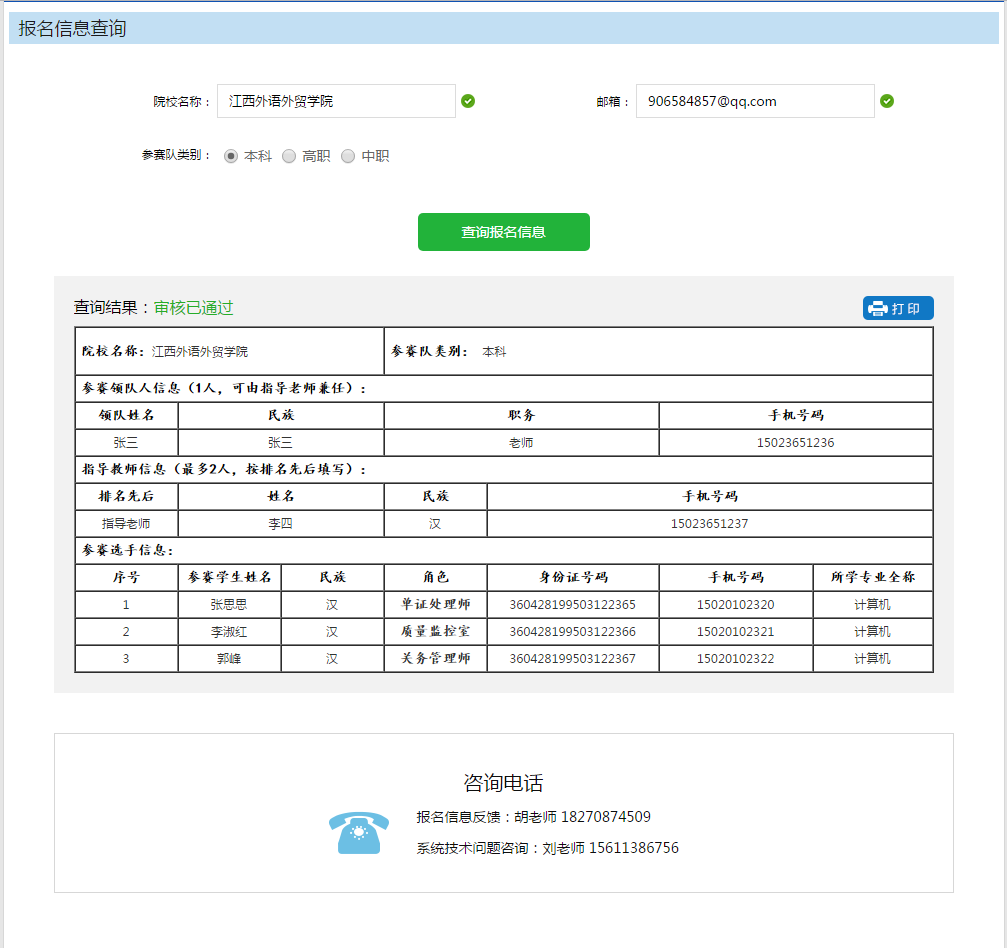 审核通过后，可直接打印报名信息表格；审核未通过的院校，请参考邮件中组委会添加的失败信息备注，对报名信息进行修改，然后等待审核，审核通过后，方可进行“打印”。建议使用以下游览器:谷歌浏览器360浏览器：  兼容模式、极速模式